การกำหนดรหัสโครงการและรหัสคณะ/วิทยาลัย/สถาบันภายในมหาวิทยาลัยนราธิวาสราชนครินทร์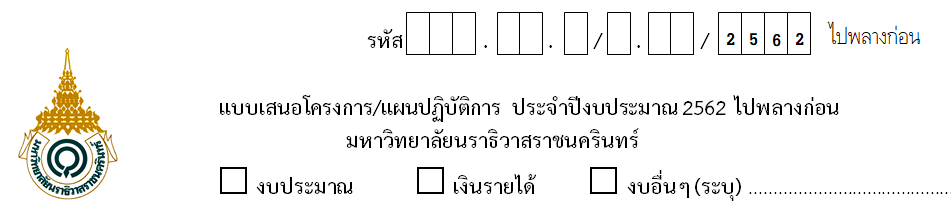 หมายเลข  1    =   ลำดับที่ของแบบเสนอโครงการ/แผนปฏิบัติการหมายเลข  2    =   ส่วนราชการ (คณะ/วิทยาลัย/สถาบัน/กองฯ)หมายเลข  3    =   ประเด็นยุทธศาสตร์หมายเลข  4    =   ผลผลิตหมายเลข  5    =   ปีงบประมาณ พ.ศ. ...เช่น       0   0   4   .   0   3   .  -  /  5  .  0    9  /  2    5   6   2   ไปพลางก่อน = โครงการลำดับที่ 4  ของคณะพยาบาลศาสตร์ ประเด็นยุทธ์ศาสตร์ที่ 5 พัฒนาการบริหารจัดการอย่างมีประสิทธิภาพ สู่องค์กรชั้นนำ ผลผลิตที่ 9 โครงการปรับเปลี่ยนระบบการเรียนรู้ให้เอื้อต่อการพัฒนาทักษะสำหรับศตวรรษที่ 21 ประจำปีงบประมาณ พ.ศ. 2562 ไปพลางก่อนหมายเลขคำอธิบาย1ระบุลำดับที่ของแบบเสนอโครงการ/แผนปฏิบัติการ 2ระบุรหัสส่วนราชการในสังกัดมหาวิทยาลัย ตามรหัสที่กำหนดให้ดังนี้3ระบุประเด็นยุทธศาสตร์ที่ ...4ระบุผลผลิตที่...5ระบุปีงบประมาณของโครงการที่จัด